, le ATTESTATION DE PRISE EN CHARGEJe soussigné(e), , atteste que les frais de formation relatifs au MASTER 2 « Ingénieries de l’enseignement et de la formation en FLE », seront pris en charge par  La facture de France Education international devra être établie au nom de : La version numérique de la facture pourra être adressée par courriel à l’adresse : 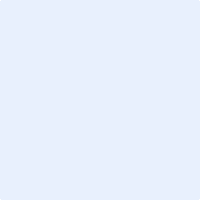 